Институт ___ Институт цифровых технологий и экономики ___Кафедра ___Менеджмент_______________________О Т Ч Е ТПо учебной практике______Каримуллиной Ляйсан Радиковны,Фамилия И.О. обучающегося в род. падежеобучающего(ей)ся в группе ЗУПм-1-18_ по образовательной программе_____38.04.02 Менеджмент________ указывается наименование направленности ОПнаправления подготовки ____«Управление проектами»_____указывается код и наименование направления подготовки                      ОТЧЕТ ПРОВЕРИЛ                      Руководитель практики                          ___________________                       «_____» ________201__ г.                       ОЦЕНКА при защите отчета:                         _________________________Казань, 2020 г.У Т В Е Р Ж Д А ЮЗав.кафедрой  А.В. Махиянова                                                                                                     “_____”__________________20____  г.ИНДИВИДУАЛЬНОЕ ЗАДАНИЕна производственную практикуНаправление подготовки       38.04.02  МенеджментОбразовательная программа    Управление проектамиВыпускающая кафедра   МенеджментМесто прохождения практики   ___ ФГБОУ ВО КГЭУ _______________________  Обучающийся    ___Каримуллина Ляйсан Радиковна________, 2 курс, ЗУПм-1-18Период прохождения практики    28.10.19-23.12.19Руководитель практики от Университета_________________________________Индивидуальное задание на практику:  изучение деятельности структурного подразделения ФГБОУ ВО «КГЭУ» отдела научно-исследовательской работы студентов.График (план)  проведения практики с перечнем и описанием работ:Руководитель практики от Университета        __________________________  ____________________                                                                                                                          (подпись)                                 (расшифровка)Согласовано:Руководитель практики от профильной организации(Научный руководитель **)    _______________________  ________________                                                                                                (подпись)                           (расшифровка)С индивидуальным заданием ознакомлен  ______________________  _Каримуллина Л.Р.__                                                                                                                            (подпись)                         (ФИО обучающегося)Общая характеристика ФГБОУ ВО «КГЭУ»Первые попытки создания высшего учебного заведения энергетического профиля в Казани были ещё в 1930 году. Тогда был открыт Казанский энергетический институт (КЭИ), который находился по адресу улица Комлева, дом 6. Первым директором института был А. Г. Ганеев. В первый набор было принято 110 человек. Обучение осуществлялось по двум специальностям: "Промэнергетика" и "Центральная электрическая станция". КЭИ проработал всего пять учебных семестров и был закрыт уже в 1933 году. Но всё же вуз успел сделать несколько выпусков.10 сентября  1897 года ‒ открыто Казанское промышленное училище ‒ готовило специалистов электротехников для губерний и городов всей России. Первая центральная электрическая станция в Казани построена в 1897 году.Вопросы электротехнического образования в средних учебных заведениях обсуждались в общероссийском масштабе на II (1902 г.) и V (1909 г.) Всероссийских электротехнических съездах.Сентябрь 1905 г. ‒ преподавание электротехники введено в Казанском Александровском училище, в 1906 г. ‒ прекращено.Май 1920 года ‒ Казанским губотделом народного образования разработана схема низшего, среднего и высшего электротехнического образования, открыт Казанский электротехникум.Март 1921 года ‒ на базе электротехникума создан Казанский электротехнический практический институт ‒ закрыт в 1922 году. Подготовка энергетиков ведется в Казанском политехническом институте, созданном на базе Казанского промышленного училища.В 1930 году ликвидируется Казанский политехнический институт, открывается Казанский энергетический институт.В 1960‒е годы стала ощущаться нехватка специалистов‒энергетиков. И тогда, 18 июля 1968 года, был открыт Казанский филиал Московского энергетического института (КФ МЭИ). Первым ректором (проректором МЭИ по Казанскому филиалу) стал Геннадий Фёдорович Быстрицкий. Первые годы занятия проходили в помещениях общежития "Таттеплоэнергостроя". Уже в сентябре 1968 года началось строительство первых двух корпусов для КФ МЭИ ("А" и "Б").  В 1969 году открыто подготовительное отделение "Рабфак".В конце 1970 года построен учебно‒лабораторный корпус "А".В 1972 году построен учебно‒лабораторный корпус "Б".В 1982 году было построено первое общежитие для студентов по адресу улица 2‒я Юго‒Западная, дом 26. Общежитие было рассчитано на 534 места.В 1988 году закончено строительтво учебно‒лабораторного корпуса "В".С 1992 года вуз переходит на уровневую систему образования. Начинается подготовка бакалавров и магистров.В 1994 году создан факультет электронной техники и автоматизации.С 1995 года начат приём студентов в аспирантуру.Создан факультет энергоснабжения и Центр довузовской подготовки.В 1997 году образован научно‒исследовательский институт проблем энергетики при Казанском филиале МЭИ. Создан инженерно‒экономический факультет.В 1999 году Казанский филиал МЭИ переименован в Казанский энергетический институт, построен учебно‒лабораторный корпус "Г"; вышел в свет первый выпуск всероссийского журнала "Известия высших учебных заведений. Проблемы энергетики".18 октября 2000 года Казанский государственный энергетический институт получил статус университета и переименован в Казанский государственный энергетический университет.В 2001 году при КГЭУ открывается Малый энергетический колледж.В 2002 году упраздняется отдел аспирантуры, и открывается отдел аспирантуры и докторантуры. Начинается приём в докторантуру.В 2003 году созданы институт теплоэнергетики и гуманитарный факультет.В 2004 году созданы институт электроэнергетики и электроники, институт экономики и социальных технологий, факультет энергомашиностроения.В 2005 году завершено строительство учебно‒лабораторного корпуса "Д".В 2008 году КГЭУ исполнилось 40 лет.В 2010 году было открыто второе общежитие для студентов на 256 мест, расположенное рядом с первым общежитием.В 2011 году университет получил статус Федерального государственного бюджетного образовательного учреждения высшего профессионального образования и новую бессрочную лицензию на право оказания образовательной деятельности.В 2013 году был реорганизован факультет энергомашиностроения; институт экономики и социальных технологий переименован в институт экономики и информационных технологий. Началось строительство двух учебных полигонов на территории КГЭУ. Готовятся к открытию Инновационный центр «Энергосбережения и энергоэффективности», учебный полигон с котельным оборудованием ООО «Бош ‒ термотехника». Энергетический университет отмечает свое 45‒летие.В апреле 2015 года на территории КГЭУ открыт Многопрофильный научно‒технический центр Danfoss.В сентябре 2015 года достроено 19‒этажное общежитие, которое стало третьим студенческим общежитием КГЭУ.В марте 2019 года прошла презентация Центра прикладных компетенций «ElectroSkills», расположенного в корпусе "Г".Центр предназначен для подготовки участников для конкурса «World Skills» в компетенции «Электромонтажные работы»; обучения студентов университета рабочей профессии «Электромонтер по ремонту и обслуживанию электрооборудования».Центр создан благодаря поддержке компании Shneider Electric, которая  предоставила установочные изделия; аппараты защиты, управления, учета и автоматизации; кабеленесущие системы.Статус университета вуз получил в 2000 году на базе Казанского филиала МЭИ. Казанский филиал был создан в 1968 году и в 2018 году вуз отметит своё 50‒летие. На протяжении девяти лет вузом руководил член‒корреспондент Российской академии наук, заслуженный деятель науки и техники Российской федерации и республики Татарстан, доктор технических наук, профессор Юрий Гаязович Назмеев. С 2003 года ректором ВУЗа являлся доктор физико‒математических наук, профессор, лауреат ордена им. М. Ломоносова, заслуженный деятель науки РТ Юрий Яковлевич Петрушенко. В конце 2011 года Казанский государственный энергетический университет возглавил кандидат технических наук, доцент Эдвард Юнусович Абдуллазянов.Казанский государственный энергетический университет является одним из трёх специализированных энергетических вузов в стране (другие два — Московский энергетический институт (Технический университет) и Ивановский государственный энергетический университет) и занимает одно из ведущих мест в регионе по уровню образования, технической оснащенности и условиям для научной работы и учебного процесса. В университете ведется подготовка специалистов по 14 направлениям подготовки бакалавров и магистров и по 11 направлениям подготовки дипломированных специалистов (31 специальности) по дневной, вечерней и заочной формам обучения.Университет ведет подготовку специалистов для энергосистем приволжского региона, а также для стран ближнего и дальнего зарубежья. Студенты проходят практику на энергетических предприятиях города Казани, Республики Татарстан и приволжского региона. Сегодня в университете обучаются около девяти тысяч студентов и аспирантов из различных регионов Российской Федерации, стран СНГ, Азии и Африки.Университет осуществляет переподготовку кадров и повышение квалификации специалистов в различных областях производства, науки и техники.Учебный процесс обеспечен высококвалифицированными кадрами. Более 21,2% (576 чел.) преподавателей — это доктора наук, профессоры, 70,2% имеют ученые степени и звания (доктора наук — 73 чел., кандидаты наук — 328 чел.). По уровню квалификации профессорско‒преподавательского состава КГЭУ занимает одно из ведущих мест среди всех технических университетов России.На базе КГЭУ осуществляет свою деятельность научно‒исследовательский институт проблем энергетики, призванный решать задачи в областях тепло‒ и электроэнергетики, электротехники и электроники, охраны окружающей среды и рационального использования ресурсов Республики Татарстан, Поволжья и Западного Урала. По объему и уровню выполняемых научных работ КГЭУ является одним из лучших вузов Российской Федерации.Университет оснащен современной корпоративной информационно‒вычислительной сетью, объединяющей все подразделения КГЭУ, успешно использующейся в учебном процессе и научных исследованиях, классами Интернет.В университете имеется издательско‒полиграфический комплекс, оснащенный современным оборудованием для выпуска книг, учебно‒методической литературы, научных журналов и т. д.Библиотека КГЭУ располагает несколькими читальными залами и обладает наиболее полным фондом литературы в области энергетики. Весь книжный фонд библиотеки отражен в электронных каталогах общеуниверситетской компьютерной сети со свободным доступом пользователей.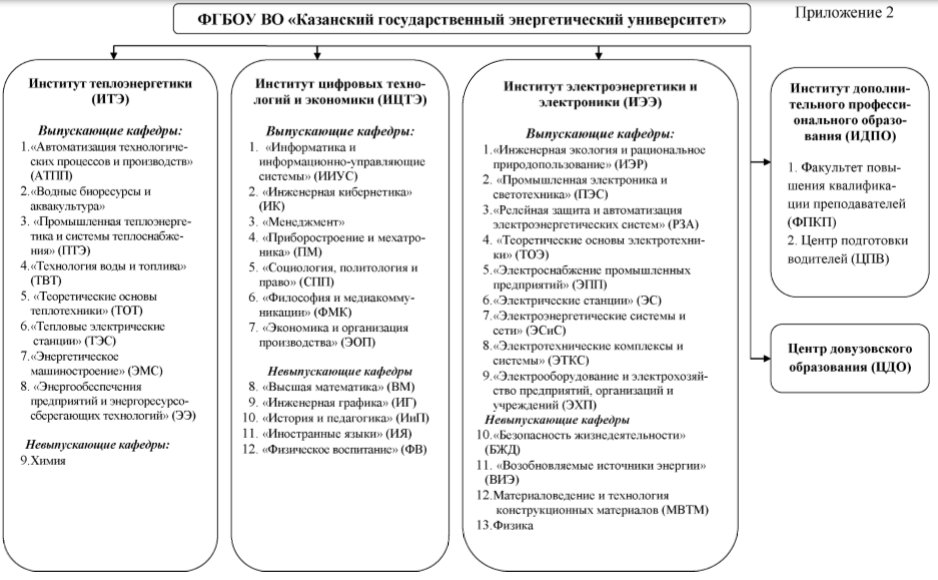 Рисунок 1.1- Организационная структура Университета (по институтам)Международное сотрудничество является жизненно важным компонентом деятельности высших учебных заведений. Оно демонстрирует работу университета и задает стандарты мировых лидеров по изучению передовых тенденций и новых знаний, без которых невозможно представить современное образование. Казанский государственный энергетический университет ведет работу по развитию сотрудничества с иностранными образовательными организациями, международной академической мобильности обучающихся, педагогических, научных кадров, привлечению иностранных граждан к обучению, направление обучающихся, педагогических и научных работников в иностранные образовательные организации. За несколько последних лет КГЭУ улучшает показатели международной деятельности, оставаясь конкурентоспособным вузом на рынке образовательных услуг. Студенты из иностранных государств целенаправленно выбирают Энергетический университет, опираясь на рекомендации выпускников и гостей нашего университета.Кадровый потенциал КГЭУ активно реализуется в участии в международных образовательных и научных программах. В настоящее время одной из ключевых задач в России является удовлетворение потребностей энергетической отрасли в кадрах нового поколения, заблаговременное формирование необходимых образовательных и научных компетенций под перспективные технологии будущего. С целью решения данной задачи представители академического сообщества ряда европейских стран разработали и успешно реализуют образовательные программы, учитывающие потребности энергетиков и, благодаря одной из самых популярных программ Европейского Союза Erasmus+, делятся опытом с представителями академического сообщества других стран Европы и Азии.2.  Анализ деятельности структурного подразделения ФГБОУ ВО «КГЭУ» отдела научно-исследовательской работы студентовНаучно-исследовательская работа студентов ( НИРС) в вузах является одним из важнейших средств повышения качества подготовки и воспитания специалистов, способных творчески решать задачи современной науки и практики, предвидеть перспективы их развития. Эти качества будущий специалист может приобрести лишь при органичном соединении учения с научно-исследовательской деятельностью. Научная работа студентов должна являться не дополнением к учебно-воспитательному процессу, а его органичной составляющей. Совет НИРС Казанского филиала МЭИ был образован в конце 70-х годов и работал на общественных началах. До этого времени организацией НИРС в институте занимались деканы факультетов.Первыми руководителями Совета НИРС были А.И.Федотов (тогда асс. кафедры ЭПП, сейчас профессор кафедры ЭСиС, д-р. техн. наук), В.Г.Морозов (зав. кафедрой ЭС, канд. техн. наук).В те годы студенты принимали активное участие в предметных олимпиадах и конкурсах научно-технического творчества. Необходимо отметить, что в начале 80-х годов КФМЭИ приказом Минвуза СССР был назначен базовым вузом по проведению олимпиад по электроснабжению промышленных предприятий и промышленной теплоэнергетики в регионе Среднего и Нижнего Поволжья. Самым северным городом была Казань, самым южным – Астрахань. За все годы проведения олимпиад в ВУЗ съезжались делегации всех институтов родственных специальностей.Студенты-теплоэнергетики выезжали в г. Ульяновск, где проводились олимпиады по их направлению. Кафедры физики, математики, химии, промышленной электроники, теоретических основ электротехники, электроснабжения регулярно на протяжении многих лет обеспечивали участие студентов нашего вуза в предметных олимпиадах Всесоюзного и Регионального уровня.На рубеже 80-90-х годов КФМЭИ был отмечен третьим местом Министерством образования РТ по организации деятельности НИРС. Совет НИРС активно сотрудничал и принимал участие во всех мероприятиях Республиканского Совета НИРС. Каждый год организовывались внутривузовские научные конференции по НИРС, но без привлечения участников из других вузов и без публикации тезисов докладов.С середины 80-х годов Совет НИРС возглавляла доцент кафедры ЭС Т.В. Лопухова. С 1989 года по 2010 год Советом, а затем отделом НИРС при Научном Управлении руководила доцент кафедры ПЭ Л.В. Ахметвалеева.Отдел НИРС был создан в связи с повышением значимости и увеличения объема работы по организации научной деятельности студентов. В настоящее время руководит отделом доцент кафедры ПТЭ Е.Е. Костылева. В отделе работают: инженер  А.В. Ульянова, инженер А.А. Максимова. Отдел НИРС является структурным подразделением в составе Научного управления КГЭУ и в своей работе руководствуется разработанным Положением об отделе НИРС.В последние годы резко увеличилось участие государства в стимулировании научной работы студентов. Причем год от года увеличивается как финансирование научной деятельности студентов, так и количество форм привлечения молодежи к научной деятельности. Все это непосредственно отражается и на организации НИРС внутри университета. Помимо отдела НИРС на общественных началах созданы Совет молодых ученых и специалистов, Аспирантско-студенческое научное общество АСНО). В их организации и последующей работе активное участие принимали С.А. Колин, И.Г. Фасхутдинова, Е.О. Шинкевич, Э.А. Ахметов, М.Ф. Садыков, Э.Г. Сибгатуллин, А.Г. Латипов, Р.Г. Ильдарханов, Э.Ф. Хакимзянов, А.И. Фазуллина, Л.В. Ганина, О.В. Григорьева, А.Х. Сабитов. В настоящее время организацией молодежной науки в ВУЗе и привлечением студентов младших курсов к научно-исследовательской деятельности активно занимаются члены АСНО. Руководит работой АСНО студент группы ПТС-1-10 Александр Камардин.Отдел научно-исследовательской работы студентов (ОНИРС) является структурным подразделением ФГБОУ ВПО «Казанский государственный энергетический университет»; создано и действует на основании приказа ректора от  23.08.2011 года №173.Основной целью отдела научно-исследовательской работы является координация научно-исследовательской работы студентов КГЭУ во всех ее видах и формах.Основной базой для организации и проведения НИРС является профессорско-преподавательский потенциал кафедры в сотрудничестве со студенческим научным обществом университета. Во всех случаях студенческая научная работа органически увязывается с основными научными исследованиями профессорско-преподавательского состава университета и является важным показателем работы кафедр.Характер научной работы студентов определяется тематикой научных проблем и может включать в себя: а) экспериментальные работы; б) теоретические работы; в) реферативные работы, в том числе - подбор и изучение новейшей информации о разработке той или иной научной проблемы по периодическим изданиям; изучение истории деятельности и трудов основоположников отраслей наук.Научно-исследовательская работа студентов (НИРС) является неотъемлемой частью подготовки квалифицированных специалистов в ФГБОУ ВПО «Казанский государственный энергетический университет» и является неразрывной составляющей образовательного процесса.Система НИРС – одно из важнейших средств повышения уровня подготовки специалистов с высшим профессиональным образованием через освоение в процессе обучения по учебным планам и дополнительно основ профессионально-творческой деятельности, методов, приемов и навыков индивидуального и коллективного выполнения научно-исследовательских работ, развитие способностей к научному творчеству, самостоятельности.Составными частями НИРС являются:Включение элементов научных исследований в учебную программу (защита курсовых работ и дипломных проектов с элементами научных исследований, проблемных лекций, лабораторно-практические занятия с элементами научных исследований, выполнение рефератов по интересным научным тематикам);Участие во всех видах научно-исследовательских работ, конференциях, конкурсах, представление работ для публикации, пользование услугами научных подразделений;Научно-исследовательская работа в составе научных студенческих объединений, кружков, позволяющая студентам не только знакомиться с реальными задачами, зарабатывать проекты их решения, но и самим осуществлять свои предложения на практике.  Существует и применяется два основных вида научно-исследовательской работы студентов (НИРС). Во время выполнения курсовых работ студент делает первые шаги к самостоятельному научному творчеству. Он учится работать с научной литературой (если это необходимо, то и с иностранной), приобретает навыки критического отбора и анализа необходимой информации. Если на первом курсе требования к курсовой работе минимальны, и написание её не представляет большого труда для студента, то уже на следующий год требования заметно повышаются, и написание работы превращается в действительно творческий процесс. Так, повышая с каждым годом требования к курсовой работе, ВУЗ способствует развитию студента, как исследователя, делая это практически незаметно и ненавязчиво для него самого. Выполнение дипломной работы имеет своей целью дальнейшее развитие творческой и познавательной способности студента, и как заключительный этап обучения студента в ВУЗе направлено на закрепление и расширение теоретических знаний и углубленное изучение выбранной темы.  Исследовательская работа сверх тех требований, которые предъявляются учебными планами. Как уже говорилось выше, такая форма НИРС является наиболее эффективной для развития исследовательских и научных способностей у студентов. Это легко объяснить: если студент за счёт свободного времени готов заниматься вопросами какой-либо дисциплины, то снимается одна из главных проблем преподавателя, а именно - мотивация студента к занятиям. Студент уже настолько развит, что работать с ним можно не как с учеником, а как с младшим коллегой. То есть студент из сосуда, который следует наполнить информацией, превращается в источник последней. Он следит за новинками литературы, старается быть в курсе изменений, происходящих в выбранной им науке, а главное - процесс осмысления науки не прекращается за пределами ВУЗа и подготовки к практическим занятиям и экзаменам. Даже во время отдыха в глубине сознания не прекращается процесс самосовершенствования. Реализуется известная ленинская цитата: «во-первых - учиться, во-вторых - учиться и в - третьих - учиться и затем проверять то, чтобы наука у нас не оставалась мертвой буквой или модной фразой..., чтобы наука действительно входила в плоть и кровь, превращалась в составной элемент быта вполне и настоящим образом» .Все эти мероприятия позволяют выявить одаренных и способных студентов, которые после окончания университета могут на конкурсной основе поступить в аспирантуру.Научные конференции, проводимые на базе ФГБОУ ВПО «КГЭУ».В КГЭУ стало традицией ежегодное проведение аспирантско - магистерского семинара, посвященного «Дню энергетика» (декабрь текущего года), а также в дни «Недели Науки» в апреле Международной молодежной научной конференции «Тинчуринские чтения» (с изданием четырех сборников материалов докладов).Международная молодежная научная конференция «Тинчуринские чтения» посвящена первому ректору Казанского, тогда еще филиала МЭИ, а ныне самостоятельного энергетического университета, Форелю Закировичу Тинчурину. Он был ректором КФМЭИ в 1976-1994 годах, на протяжении 18 лет. При нем построены корпус В, общежитие КГЭУ, заложен недавно открытый корпус Д. 12 декабря 2006 года исполнилось 80 лет со дня его рождения. Памяти Фореля Закировича и заложена традиция проведения ежегодной научной конференции «Тинчуринские чтения». Первая молодежная научная конференция «Тинчуринские чтения» была проведена 27-28 апреля 2006 года.ЗаключениеИтак, подытоживая все вышесказанное, можно сделать вывод о том, что научно исследовательская работа студентов является важным фактором при подготовке молодого специалиста и учёного. Выигрывают все: сам студент приобретает навыки, которые пригодятся ему в течение всей жизни, в каких бы отраслях народного хозяйства он не работал: самостоятельность суждений, умение концентрироваться, постоянно обогащать собственный запас знаний, обладать многосторонним взглядом на возникающие проблемы, просто уметь целенаправленно и вдумчиво работать.Именно научно-исследовательская работа студентов способствует формированию интереса к познавательной, творческой и практической деятельности, повышает учебную мотивацию, создает условия для социального и профессионального роста, формирования логического, научного мышления, развития интереса к выбранной профессии, позволяет развить творческие и личностные качества будущих специалистов.Профессиональная компетенция будущего специалиста заключается в способности успешно действовать на основе практического опыта, умения и знаний при решении задач профессионального рода, принимать эффективные решения при осуществлении профессиональной деятельности, а также определяет социальную значимость будущего специалиста, его востребованность, мобильность и готовность к инновационной профессиональной деятельности, а все это возможно только при активном вовлечении студентов в исследовательскую работу.Общество получает достойного своего члена, который, обладая вышеперечисленными качествами, сможет эффективно решать задачи, поставленные перед ним.Каждый преподаватель ВУЗа должен уделять НИРС не меньше внимания, чем к аудиторным занятиям, несмотря на то, что это отнимает много времени и сил. Ведь самая большая награда для него - это действительно образованный, всесторонне развитый и благодарный человек, который всегда будет помнить уроки, полученные в юности.Во время прохождения учебной практики была сформирована  готовность к саморазвитию, самореализации, использованию творческого потенциала (ОПК-1). В ходе сбора необходимой информации были сформированы компетенции, отвечающие за готовность к коммуникации в устной и письменной формах на русском и иностранном языках для решения задач профессиональной деятельности (ОК-3).  Написание отчета по итогам учебной практики сформировало способность к абстрактному мышлению, анализу, синтезу (ОК-1).Список использованных источников:Веб-сайт ФГБОУ ВО КГЭУ // URL: http: //kgeu.ru/Section/News?idSection=1&pageNum=0И.П. Пастухова, Н.В. Тарасова. Основы учебно-исследовательской деятельности студентов: учеб.-метод.пособие для студ. средн. проф. учеб. заведений - М.: Издательский центр "Академия", 2015. - 160 с.Ж. Г. Иванова. Организация исследовательской работы студентов // Педагогическое мастерство: материалы междунар. науч. конф. (г. Москва, апрель 2015 г.). - М.: Буки-Веди, 2015. - С. 224-226 Е.А.Выходцева. Управление научно-исследовательской деятельностью студентов Е.А. Выходцева, М.Н. Гусеева // «Студенческая наука» секция «научный потенциал студенчества – университету. Взгляд через поколения»: материалы Межвузовской научно-практической конференции. – М.: ГУУ,2016. - № - 323.С.Д. Резник. Управление кафедрой: учебник. – М.: Инфра- М,2015. - 640 с.Е.А. Выходцева, М.Н. Гусеева, Н.Г.Малышкин. Управление научно исследовательской деятельностью в ВУЗе: учебник. – М.: Инфра-М, 2016.КГЭУМИНИСТЕРСТВО НАУКИ И ВЫСШЕГО ОБРАЗОВАНИЯ РОССИЙСКОЙ ФЕДЕРАЦИИФедеральное государственное бюджетное образовательное учреждение высшего образования«КАЗАНСКИЙ ГОСУДАРСТВЕННЫЙ ЭНЕРГЕТИЧЕСКИЙ УНИВЕРСИТЕТ»КГЭУМИНИСТЕРСТВО НАУКИ И ВЫСШЕГО ОБРАЗОВАНИЯ РОССИЙСКОЙ ФЕДЕРАЦИИ Федеральное государственное бюджетное образовательное учреждение высшего образования«КАЗАНСКИЙ ГОСУДАРСТВЕННЫЙ ЭНЕРГЕТИЧЕСКИЙ УНИВЕРСИТЕТ»№п/пПеречень и описание работСроки выполнения(график) 1Ознакомление с общей характеристикой ФГБОУ ВО «КГЭУ», описание основного вида деятельности и структурных подразделений  с 28.10.2019-16.11.20192Анализ  деятельности структурного подразделения ФГБОУ ВО «КГЭУ» отдела научно-исследовательской работы студентовс 17.11.2019-29.11.20193Написание отчета по результатам производственной практики  с 30.11.2019-23.12.2019